Перелік питаньз вибіркової навчальної дисципліни «Комп'ютерне конструювання і моделювання»(назва навчальної дисципліни)за спеціальностями 133 «Галузеве машинобудування», 131 «Прикладна механіка»освітнього рівня «бакалавр»№ п/пТекст завдання1.У чому головний недолік низької якості сітки у дослідженнях SolidWorks Simulation?2.Метод скінченних елементів3.Модуль Simulation дозволяє оцінювати міцність виробів з використанням таких критеріїв міцності4.Критерій Мізеса (von Mises, критерій енергії формозміни) визначає5.Критерій Мізеса можна застосовувати для6.Критерій максимального напруження зсуву7.Критерій Мора-Кулона (критерій внутрішнього тертя) призначений для8.Максимального нормального напруження призначений для9.Вибір конкретного критерію міцності в SolidWorks здійснюється10.Після виконання розрахунку користувачу стають доступними наступні діаграми результатів11.Кінематичні граничні умови можуть задаватися на12.Тепловий аналіз може бути13.Підготовка моделі до аналізу найчастіше зводиться до :14.При лінійному статичному аналізі в SolidWorks Simulation вважається, що 15.При аналізі в SolidWorks Simulation дискретизація відбувається за рахунок16.Для кожного кінцевого елемента в процесі розрахунку вираховується матриця 17.Добуток матриці жорсткості на стовбець переміщень у вузлах дають18.Граничні умови поділяють на19.При взаємодії Simulation з SolidWorks20.Якщо в збірці присутні декілька незалежних тіл, то21.При статичному лінійному аналізі в модулі Simulation вважається, що 22.Всі типи скінченних елементів можуть мати23.SolidWorks Simulation починаючи з версій 2006 року дозволяє в 1 моделі поєднувати 24.Гідридні сітки працездатні 25.Елементи типу балок/стержнів26.Лінійний статичний аналіз дійсний якщо:27.Генерація сітки28.Будь-яка зміна в геометрії, умовах контакту або опціях сітки вимагає:29.Модуль пружності використовується в таких дослідженнях30.Модуль зсуву використовується в таких дослідженнях31.Коефіцієнт Пуассона використовується в таких дослідженнях32.Існують наступні типи навантаження:33.Дискретизація об’ємної твердотілої деталі проводиться:34.Дискретизація це:35.Просторові тетраедральні елементи можуть бути наступних типів 36.Параболічні скінченні елементи крім вузлів у вершинах мають вузли37.Гібридні сітки функціональні 38.Обробка (аналіз) збірок деталей та окремих деталей здійснюється39.В рамках лінійного аналізу доступні такі моделі механіки матеріалів40.При створенні елементу (поверхневої деталі) по перерізах з 3-х і більше ескізів 41.Зафіксована геометрія в модулі Simulation може бути застосована для (вибрати найбільш повну відповідь):42.Обмеження симетрія в модулі Simulation може бути застосоване для (вибрати найбільш повну відповідь):43.Обмеження Ролик/повзун в модулі Simulation може бути застосоване для (вибрати найбільш правильну відповідь):44.Обмеження Зафіксований шарнір в модулі Simulation може бути застосоване для (вибрати найбільш повну відповідь):45.Обмеження Використовувати довідкову геометрію в модулі Simulation може бути застосоване для (вибрати найбільш повну відповідь):46.Обмеження На плоских гранях в модулі Simulation може бути застосоване для (вибрати найбільш повну відповідь):47.Обмеження На циліндричних гранях в модулі Simulation може бути застосоване для (вибрати найбільш повну відповідь):48.Можна прикладати такі види тиску49.Сила тяжіння в дослідженні50.Можна використовувати дистанційне навантаження, якщо вилучений компонент в достатній мірі51.Створювана сітка залежить від наступних факторів:52.Параметром управління сіткою є:53.На даному рисунку показано закріплення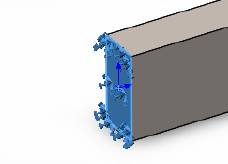 54.На даному рисунку показані 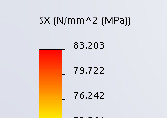 55.На даному рисунку показано епюру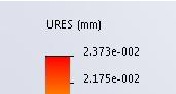 56.На даному рисунку показано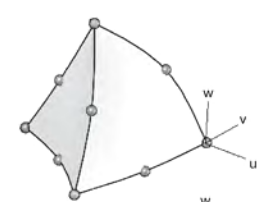 57.На даному рисунку показано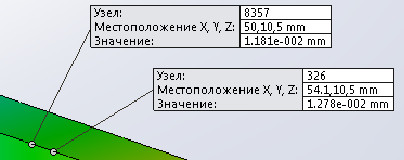 58.На даному рисунку показано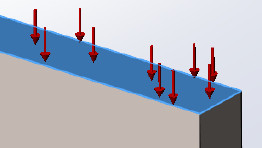 59.На даному рисунку показано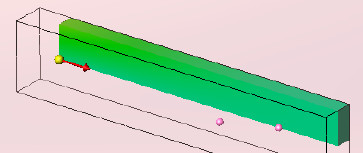 60.На даному рисунку показано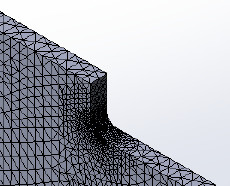 61.За наступною формулою розраховується62.Чим менше радіус скруглення деталі тим63.Якщо прикласти навантаження до нестійкої конструкції, вона буде переміщатися та/або обертатися, як тверде тіло, у такому випадку необхідно (вибрати найбільш повну відповідь): 64.Опція "Податлива пружина" призводить до65.Принцип Сан-Венана полягає в тому, що:66.При зміні температури деформацію дорівнює67.Теплові деформації визначаються як напруження в зв’язку зі зміною:68.Лінійний коефіцієнт теплового розширення має розмірність (по СІ)69.На даному рисунку показана епюра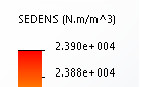 70.При кручені валу максимальні напруження зсуву виникають71.На даному рисунку показано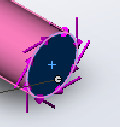 72.На даному рисунку показано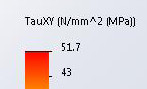 73.Дана модель механіки матеріалу доступна в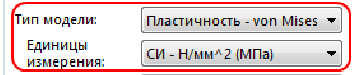 74.На даному рисунку показано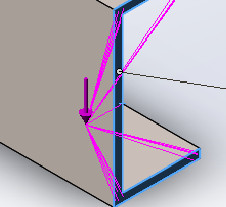 75.На даному рисунку показано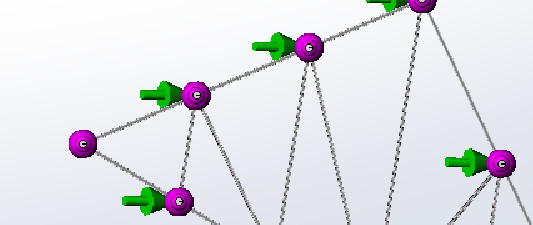 76.Автоматичний генератор сітки створює сітку на основі77.Розмір створеної сітки можна оцінити по кількості78.В SolidWorks Simulation можливо згенерувати наступні пити скінченних елементів79.Які (який) з типів скінченних елементів, що доступні в SolidWorks Simulation , є одновимірними 80.Яким чином в статичному дослідженні можна створити температурні деформації:81.Чи являються результати статичного аналізу достатніми при дії багатократного циклічного навантаження на деталь?82.Використання симетрії не допустимо для таких досліджень (дослідження) як:83.Сітка чорнової якості в автоматичному генераторі сітки дозволяє створити на твердотілій геометрії84.На даному рисунку зображено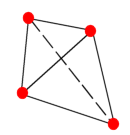 85.На даному рисунку зображено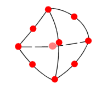 86.Чому при інших рівних умовах параболічні елементи дають більшу точність?87.Кожен вузол скінченноелементної сітки в статичних задачах має наступну кількість ступенів свободи88.Спряження показаних сферичних деталей доцільно здійснювати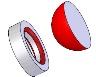 89.Яка сила діє на деталь?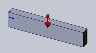 90.Яким методом можна прикласти показану силу?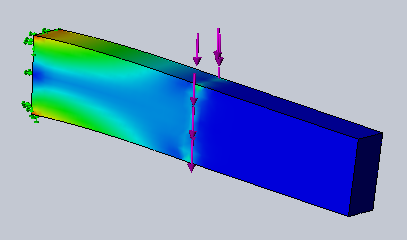 91.Отримані результати дослідження показали, що на ділянці 1 діє напруження – (+107,9 МПа), а на ділянці 2 – (-48,5 МПа). Які ці напруження?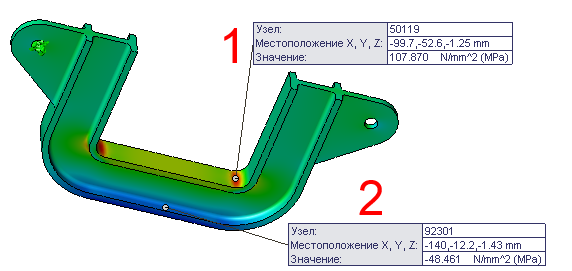 92.Отримані результати дослідження показали, що на ділянці 1 діє напруження – (-102,6 МПа), а на ділянці 2 – (+41,7 МПа). Які ці напруження?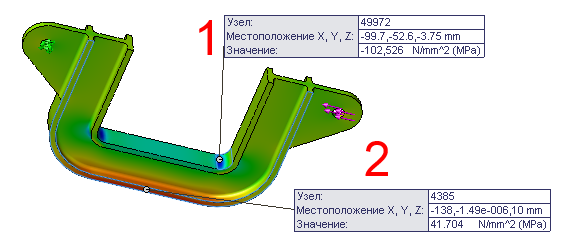 93.Програма PhotoView 360 дозволяє94.DisplayManager містить в собі95.Рівняння дозволяють визначати 96.За допомогою рівнянь можна97.Сітка чорнової якості в автоматичному генераторі сітки дозволяє створити на твердотілій геометрії98.Сітка високої якості в автоматичному генераторі сітки дозволяє створити на твердотілій геометрії99.Наступна функція (abs (a)) у рівняннях 100.Наступна функція (int (a)) у рівняннях 101.Існують наступні типи датчиків:102.Датчик Данні моделювання103.Датчик Масові властивості104.Датчик Перевірка інтерференції105.Датчик Близькість106.Зовнішній вигляд визначає:107.Зовнішній вигляд моделі:108.Напис являється:109.Основним стандартним блоком програмного забезпечення механічного проектування SolidWorks являється110.Документи деталей можуть містити111.У багатотільних деталях можна з точністю розміщувати деталі, використовуючи наступні спряження112.Ескіз на даному рисунку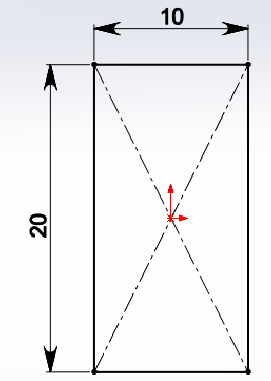 113.Шаблони документів являються114.Пакети систем автоматизованого проектування (САПР) обробляють моделі наступними способами:115.З активного документа можна відкрити пов'язані файли таким чином:116.Чи можна використовувати параметри формування сітки для балок?117.Сітка на основі кривизни створює118.Керувати сіткою можна через використання119.У SolidWorks Simulation існує два основних методи для підвищення точності результатів статичних досліджень120.Концепція h-методу використається для121.Концепція p-методу полягає в 122.Параметр Цільова точність являє собою 123.Сингулярність напруг відбуваються в місцях124.Функцію Дослідження руху можна використовувати для:125.Часова шкала є:126.Часова шкала розташовується:127.Часова шкала відображає: 128.В дослідження руху для моделювання руху компонента або збірки доступні наступні елементи129.В дослідження руху для моделювання руху компонента або збірки доступні наступні елементи130.Показана піктограма    означає 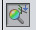 131.Показана піктограма    означає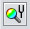 132.Показана піктограма    означає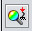 133.Показана піктограма    означає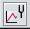 134.Показана піктограма    означає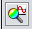 135.Показана піктограма    означає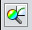 136.Існують такі стандарти базових баз:137.Існують такі стандарти базових баз:138.Існують такі стандарти базових баз:139.Наступна тригонометрична функція (arcsin (a)) у рівняннях 